Бурухин Владимир АлексеевичОбщетерриториальный избирательный округЧлен фракции «ЛДПР»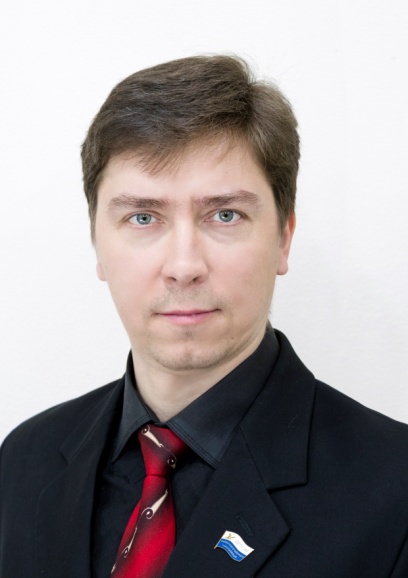 Официальная фотографияВходит в состав постоянных комиссий:—  бюджетной—  по социальной политикеДата и место рождения: 23 сентября 1977 года, г. Улан-Удэ. В 1983 году переехал на Таймыр.Образование: высшее. 2004 г. - Торгово-экономический институт (г. Красноярск). Специальность — экономист.  Трудовая деятельность:2007 год – 2021 год - КГБУЗ «Таймырская межрайонная больница», начальник отдела автоматизированной системы управления;июнь 2021 года - настоящее время – АО «Норильсктрансгаз», инженер 1 категории.9 сентября 2018 года избран депутатом Таймырского Долгано-Ненецкого районного Совета депутатов четвертого созыва.